                                   27 ноября 2019 года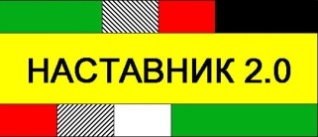                                    МОУ «СОШ №3»  15 часовКарта профессиональной встречи                                              Саянские «ПЕЛИКАНЫ» в гостях у молодых педагоговВремяМесто Организатор/ наставникСобытие14-4014-55Вестибюль актового залаШестакова Т.В.Регистрация молодых педагогов15-0015-15Актовый залАнтипин МихаилАнтипина ЮлияПрезентация команды саянских «ПЕЛИКАНОВ»Расширяя границы познанияРасширяя границы познанияРасширяя границы познанияРасширяя границы познания15-1515-30Актовый залЕрмаков Александр Владимирович, заместитель мэра  городского округа. Лауреат конкурса «Учитель года - 1993»Публичная лекция « Сегодня молодой педагог – завтра учитель будущего»15-3016-15Актовый зал Захаревич Маргарита Анатольевна, заместитель директора   СОШ №3Лауреат регионального конкурса «Учитель года –1996»Шопова Наталья  Павловна, учитель СОШ №3, Лауреат регионального конкурса «Учитель года -2017»Дискуссионная площадка с использованием арт-технологий "Полилог поколений.   Учитель в цифровом мире" 15-3016-15Кабинет №1071 этажПроничев Дмитрий Валериевич, заместитель директора СОШ №7Лауреат регионального конкурса «Учитель года»,   2011 годМастер-класс« Коммуникативная культура учителя – средство достижения успеха на уроке»15-3016-15Кабинет№2122 этажМатвеенко Татьяна Михайловна,  учитель СОШ №4 им. Д.М.ПероваЛауреат регионального конкурса "Учитель года - 2019"Березка Ольга Николаевна,     учитель СОШ №4 им. Д.М.Перова,  Победитель муниципального  конкурса «Учитель года -2016» Профессиональный полилог «На пути к успеху!»15-3016-15Кабинет№2182 этажДмитриева Ирина Владимировна, учитель гимназии им В.А.Надькина Лауреат регионального конкурса "Учитель года - 2013"Бондарь Елена Владимировна,  учитель  гимназии им В.А. Надькина  Лауреат регионального конкурса "Учитель года – 2014»Мастер-класс «Технология проблемного обучения»15-3016-15Кабинет№2162 этажБочкова Елена Викторовна, учитель-логопед  МДОУ №25Лауреат регионального конкурса «Воспитатель года -2018»Мастер-класс«Волшебство Карла Орфа» (использование педагогики Карла Орфа в развитии речи)»15-3016-15Кабинет № 2102 этажВишнякова Татьяна Геннадьевна, учитель-логопед МДОУ №21  Лауреат областного конкурса «Воспитатель года – 2016» Мастер-класс«Динамичные смысловые опоры как интерактивный прием закрепления произносительных навыков»15-3016-15А Кабинет № 317 Курендова Ольга Степановна, учитель-логопед МДОУ №22Победитель областного конкурса в номинации «Лучший учитель – логопед 2015» Лауреат областного конкурса «Воспитатель года – 2017»Дискуссионные качели  «Формирование профессиональных компетенций проектирования и создания образовательных ситуаций с элементами событийности в образовательной деятельности с детьми дошкольного возраста»16-1516- 20Актовый залАнтипин МихаилАнтипина ЮлияРефлексия«Витрина профессиональных впечатлений»16-2016-30Актовый зал Синекопова АлександраВиноградова Яна и ее команда Идея от молодых педагогов!«Создавайте  красоту!»16-3016-40Актовый залАнтипин МихаилАнтипина ЮлияКоманда молодых педагогов« Кусочек сердца отдавать кому-то–Такая, брат, у нас с тобой работа!»